Université Mohamed Premier                                                              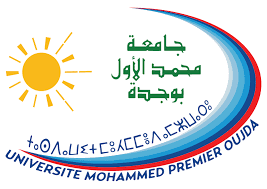 Faculté PluridisciplinaireDépartement de Mathématiques et Informatique Nador 	   Formulaire de Candidature Master Informatique 2019-2020« Sciences des données et Systèmes intelligents »1- Identité ( telle indiquée sur  votre Carte d’identité) Nom & Prénom : ....................................................................................................................................Date de naissance :......................................................................................……………………………………….. Ville de naissance : .......................................................................................……………………………………….Nationalité (Pays): ........................................................................................……………………………………….2- CoordonnéesAdresse Electronique (E-mail) : .............................................................................................................. Téléphone  :...........................................................................................................................................3- Formations suivies  3.1 Diplôme (s) obtenu (s)3-2. Moyennes obtenues :Nature du diplômeSpécialitéAnnéeLieu d’obtentionSemestreMoyenneAnnéeLieu d’obtentionSemestre 1Semestre 2Semestre 3Semestre 4 Semestre 5Semestre 6